2017長庚大學物理治療營報名簡章“物理治療”在大家以往印象中是比較陌生的，其實他就屬於我們常說的”復健”其中的一環喲！一起了解物理治療的四大領域：神經、小兒、骨科、心肺！我們精心安排了豐富的物理治療課程，包含可以親自操作物理治療專業輔具的實作體驗、深入探討真實骨骼的奧秘解剖學及肌肉課程，以及模擬治療室的活動，可以深刻體驗物理治療的意義！晚上還有更精彩刺激的推理破案跟夏夜晚會，讓你物超所值、值回票價的長庚大學物理治療營，在2017年暑假讓我們一起體驗吧!一、營隊宗旨：    希望藉由此活動提升長庚大學及物理治療專業在國內之能見度，也藉此消弭普羅大眾對物理治療的誤解、歧見。期許以實作、體驗、醫院參訪等課程，能吸引更多的學生進入物理治療的領域、學習簡單的物治相關知識。營期間之團體活動，與課程教學做緊密的結合，提升豐富度，增加學員的學習意願與成效，並提早養成高中生在大學生活中必備的團隊領導能力。希冀此營隊能授予學員們正確的物理治療基本概念，並傳承下去，讓以後的高中生能繼續參加這個營隊。二、活動日期：2017年7月10日至2017年7月14日 共五天四夜(7/10中午11:00報到)三、營隊流程：請見<附件一>四、活動地點：長庚大學--桃園市龜山鄉文化一路259號 <附件二>五、主辦單位：長庚大學物理治療學系系學會六、招收對象：全國高中一至三年級學生(含應屆畢業生)七、預計招收名額：84名八、報名截止日期：2017年5月21日(以信箱收件時間為準)九、報名方式：請見<附件三>     分為兩階段報名，第一階段報名確認錄取後，麻煩盡快進行第二階段繳費及資料填寫第一階段：，並寄e-mail到cguptcamp777@gmail.com →主旨：我是□□□我超想要參加長庚物治營進行篩選5/21在官網及粉專公告錄取名單，並通知錄取者家長進行第二階段報名手續。第二階段：匯款後，先在官網或粉絲專頁下載家長同意書及第二階段報名表填妥後寄e-mail到cguptcamp777@gmail.com ，且需附件包含掃描或拍照之家長同意書(手寫簽名)和匯款收據＊需在6/2前完成以上手續，不然將視情況取消資格，遞補備取者錄取。十、報名費用： 1.新台幣4900元整／人2.三人一起團報，新台幣4700元整／人*三人團報者，請在報名表註明同團者姓名*包含食宿、一切相關課程活動及保險費用*採郵局匯款，確定錄取時會再給予匯款帳戶3.清寒補助人數為2人，相關詳情請參閱官網文件。*補助資格:中/低收、特殊境遇家庭子女或孫子女、新移民及其子女*申請所需文件請參閱官網十一、請假辦法頒發參加證書規定:請假時數至多12小時 (不含睡覺時間)，若超過12小時一律不頒發證書。十二、退費辦法1.  若未事先告知不克參加，或是未符合退費標準不予退費。2.  營隊期間，中途有事必須離開，視為個人因素，不予退費。3.  如遇人力不可抗之天然因素(如颱風、地震、水災、山林火災等)、或是發生傳染病流行、或經由本單位判斷不適合進行課程時，則會延期舉辦活動。               	     *若因上述原因而梯次取消，則可：甲、選擇繼續參加活動。乙、選擇退費(請參照退費標準)4.  退費標準I.    6/12前退費須扣除報名費用的10%(支付已支出的成本)II.  6/26前退費須扣除報名費用的30%(支付已支出的成本)III.6/26後退費者不予退費上述時間點因關係到相關食宿、保險、營服製作、講義等的費用 處理問題，不便之處還請見諒。十三、注意事項：錄取順序將參考報名表填寫之完整度與參加動機我們將於5/21前 公佈錄取名單，屆時可至活動網站查詢或我們會以電話及e-mail通知。若有成功報名並請密切關注活動網站：    http://cguptcamp777.weebly.com/若遇颱風，將以網站公告及電話通知。為了自身權益，營期間非必要因素請勿請假。十三、聯絡我們: 有任何問題請搜尋第七屆長庚大學物理治療營-愛麗絲夢遊仙境： http://cguptcamp777.weebly.com/搜尋Facebook粉絲專頁：長庚大學物理治療營或洽聯絡人:             總召：張杏妃 0919657828            副召：黃彥誠 0983194291            公關：胡念慈 0933051629            公關：黃彥魁 0933850507(請於平日18:00~22:00，假日9:00~22:00撥打) <附件一> 營隊流程＊以上行程主辦單位保有最終修改權利附件二> 長庚大學地圖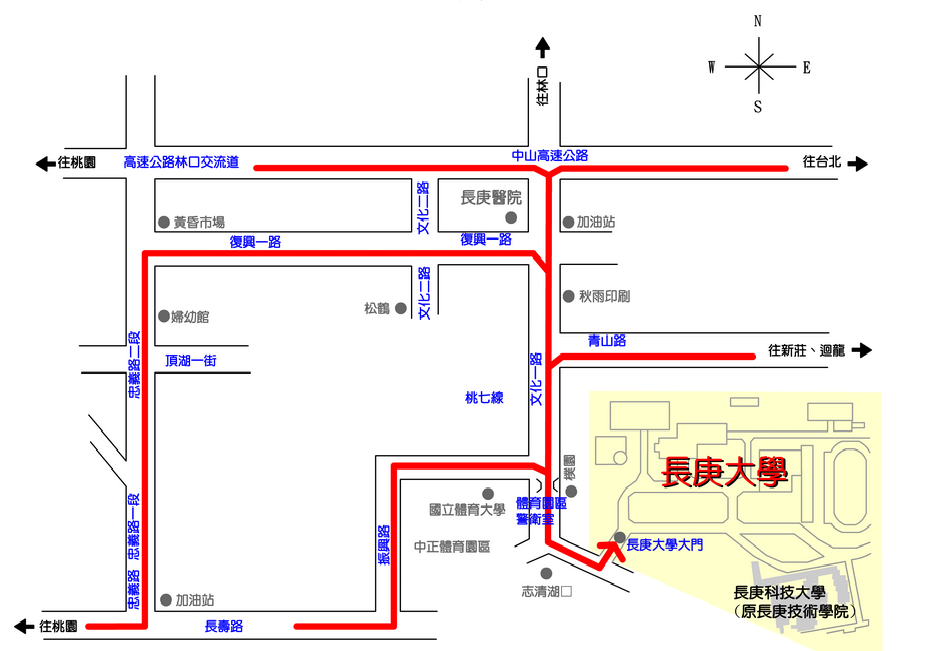 <附件三> 報名表長庚大學第七屆物理治療營第一階段報名表長庚大學第七屆物理治療營第二階段報名表恭喜你被挑選為這次活動的小小冒險者，完整的填寫以下的資料將會讓你在這次的冒險更加順利喔！2017長庚大學物理治療營家長同意書家長同意書資料請確實填寫，以利作業 /本報名表可自行影印使用本人__________知悉敝子弟__________，就讀於__________高級中學______年級_____班參加下列活動，並已被告知其應注意之安全事項此致       長庚大學物理治療學系                    學生家長或監護人簽章：                                聯絡電話：                                手機：中華民國      年      月     日備註：本通知書之家長或監護人簽章均視同家長或監護人親自簽章          課程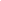 時間7/10Monday7/11Tuesday7/12Wednesday7/13Thursday  7/14Friday08:00-08:30早操時間早操時間早操時間早操時間08:30-09:00早餐時間早餐時間早餐時間早餐時間09:00-10:00Alice’s REM瘋帽子的狂人計畫一顆心噗通噗通的狂跳模擬治療室紅心皇后的改造人計畫10:00-11:30Alice’s REM瘋帽子的狂人計畫一顆心噗通噗通的狂跳模擬治療室紅心皇后的改造人計畫11:30-12:00Alice’s REM瘋帽子的狂人計畫一顆心噗通噗通的狂跳模擬治療室背卡時間(含午餐)12:00-13:00午餐時間午餐時間午餐時間午餐時間背卡時間(含午餐)13:00-14:00揭開兔子洞裡的奇幻世界──PT知多少小隊時間肌肉課程盜夢者-波賽頓夢醒時分14:00-14:30揭開兔子洞裡的奇幻世界──PT知多少紅心劊子手的骨老輔頭&毛毛蟲之斷不完的腳&愛麗絲的耄耋之夢肌肉課程盜夢者-波賽頓夢醒時分14:30-15:00揭開兔子洞裡的奇幻世界──PT知多少紅心劊子手的骨老輔頭&毛毛蟲之斷不完的腳&愛麗絲的耄耋之夢詭影行動盜夢者-波賽頓歸赴15:00-16:00The lost hallows紅心劊子手的骨老輔頭&毛毛蟲之斷不完的腳&愛麗絲的耄耋之夢詭影行動盜夢者-波賽頓歸赴16:00-17:00The lost hallows紅心劊子手的骨老輔頭&毛毛蟲之斷不完的腳&愛麗絲的耄耋之夢詭影行動小隊時間歸赴17:00-17:30The lost hallows紅心劊子手的骨老輔頭&毛毛蟲之斷不完的腳&愛麗絲的耄耋之夢詭影行動晚餐時間歸赴17:30-18:00晚餐時間與準備晚餐時間晚餐時間晚餐時間歸赴18:00-18:30晚餐時間與準備晚餐時間晚餐時間Alice’s crazy night歸赴18:30-19:00晚餐時間與準備晚餐時間晚餐時間Alice’s crazy night歸赴19:00-19:30晚餐時間與準備The mystery of goldtruth or lieAlice’s crazy night歸赴19:00-22:00Behind youThe mystery of goldtruth or lieAlice’s crazy night歸赴22:00-22:30Behind you宵夜就寢宵夜就寢Alice’s crazy night歸赴22:30-23:30Behind you宵夜就寢宵夜就寢宵夜就寢歸赴23:30-宵夜就寢宵夜就寢宵夜就寢宵夜就寢歸赴第一部分：基本資料第一部分：基本資料第一部分：基本資料第一部分：基本資料第一部分：基本資料姓名性別暱稱身分證字號就讀學校_____年級 第 ___ 類組    _____年級 第 ___ 類組    _____年級 第 ___ 類組    出生年月日民國     年     月     日民國     年     月     日民國     年     月     日民國     年     月     日連絡電話住家: (   )住家: (   )住家: (   )住家: (   )連絡電話手機(本人):手機(本人):手機(本人):手機(本人):連絡電話手機(家長):手機(家長):手機(家長):手機(家長):通訊地址e-mail飲食狀況素□ or葷□ / 特殊飲食習慣:_________ / 過敏食品:__________素□ or葷□ / 特殊飲食習慣:_________ / 過敏食品:__________素□ or葷□ / 特殊飲食習慣:_________ / 過敏食品:__________素□ or葷□ / 特殊飲食習慣:_________ / 過敏食品:__________健康狀況特殊疾病:___________特殊疾病:___________特殊疾病:___________特殊疾病:___________如何得知營隊消息□學校  □學長姐  □同學  □海報  □網路　□其他________________□學校  □學長姐  □同學  □海報  □網路　□其他________________□學校  □學長姐  □同學  □海報  □網路　□其他________________□學校  □學長姐  □同學  □海報  □網路　□其他________________出席狀況 □全勤  □可能會請假   □一定會請假  □其他________________ □全勤  □可能會請假   □一定會請假  □其他________________ □全勤  □可能會請假   □一定會請假  □其他________________ □全勤  □可能會請假   □一定會請假  □其他________________  團報人學校/姓名學校/姓名：學校/姓名：學校/姓名：學校/姓名：第二部分：請認真填寫喔☺ (此部分將列入錄取順序)第二部分：請認真填寫喔☺ (此部分將列入錄取順序)自我介紹(EX:星座.個性.興趣…)參加動機希望在此營隊獲得什麼？(EX：朋友、知識、經驗、歡樂…）如果你是愛麗絲，你想參與什麼冒險呢？請貼上近日照片姓名/綽號學校/年級衣服尺寸__XXS(小L)  __XS(小XL)  __ S  __ M  __ L  __XL      __XXS(小L)  __XS(小XL)  __ S  __ M  __ L  __XL      __XXS(小L)  __XS(小XL)  __ S  __ M  __ L  __XL      __XXS(小L)  __XS(小XL)  __ S  __ M  __ L  __XL      __XXS(小L)  __XS(小XL)  __ S  __ M  __ L  __XL      __XXS(小L)  __XS(小XL)  __ S  __ M  __ L  __XL      __XXS(小L)  __XS(小XL)  __ S  __ M  __ L  __XL      __XXS(小L)  __XS(小XL)  __ S  __ M  __ L  __XL      __XXS(小L)  __XS(小XL)  __ S  __ M  __ L  __XL      __XXS(小L)  __XS(小XL)  __ S  __ M  __ L  __XL      __XXS(小L)  __XS(小XL)  __ S  __ M  __ L  __XL      __XXS(小L)  __XS(小XL)  __ S  __ M  __ L  __XL      集合方式□台北火車站  □桃園火車站  □林口長庚醫院  □自行前往□台北火車站  □桃園火車站  □林口長庚醫院  □自行前往□台北火車站  □桃園火車站  □林口長庚醫院  □自行前往□台北火車站  □桃園火車站  □林口長庚醫院  □自行前往□台北火車站  □桃園火車站  □林口長庚醫院  □自行前往□台北火車站  □桃園火車站  □林口長庚醫院  □自行前往返家方式□台北火車站  □桃園火車站  □林口長庚醫院  □自行前往□台北火車站  □桃園火車站  □林口長庚醫院  □自行前往□台北火車站  □桃園火車站  □林口長庚醫院  □自行前往□台北火車站  □桃園火車站  □林口長庚醫院  □自行前往□台北火車站  □桃園火車站  □林口長庚醫院  □自行前往□台北火車站  □桃園火車站  □林口長庚醫院  □自行前往監護人姓名連絡電話關係緊急連絡人姓名連絡電話關係親愛的家長，您好：
我們是長庚大學物理治療學系，相當榮幸貴子女有意願參與我們所舉辦的物理治療營隊。我們將盡所能給與貴子女最好的安全、環境及資源。營隊期間自民國106年7月10日起至7月14日止，共計五天四夜，活動地點為長庚大學及長庚醫院。若貴家長及貴子女已詳讀報名簡章，並同意貴子女其參與，請於通知書簽章，以確認您的同意。負責單位長庚大學物理治療學系活動名稱長庚大學第七屆物理治療營-活動日期自106年07月10日起至105年07月14日止活動地點長庚大學校區